DATE: 	Monday, July 15, 2019TIME:  	7:00 P.M.PLACE:	Urbana City Council Chambers, 400 S. Vine St., Urbana, IL 61801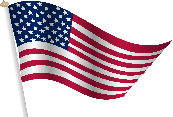 The City Council of the City of Urbana, Illinois, met in regular session Monday, July 15, 2019 at 7:00pm in the Council Chambers at the Urbana City Building.  ELECTED OFFICIALS PHYSICALLY PRESENT: Maryalice Wu (Ward 1); Eric Jakobsson (Ward 2); Shirese Hursey (Ward 3); Bill Brown (Ward 4); Dennis Roberts (Ward 5); Dean Hazen, (Ward 6); Jared Miller (Ward 7); Diane Wolfe Marlin, Mayor ELECTED OFFICIALS PRESENT VIA TELECONFERENCE: NoneELECTED OFFICIALS ABSENT: Charles A. Smyth, City ClerkSTAFF PRESENT:  Wendy Hundley, Charles Lauss, Carol Mitten, Lorrie Pearson, James Simon OTHERS PRESENT: Elderess Melinda Carr; Gary Satterlee, Bishop King James Underwood, Rev. Dr. Evelyn Underwood, Tory Vodacek, Members of the media.
A.	CALL TO ORDER AND ROLL CALL	The Pledge of Allegiance was recited	With a quorum present, Mayor Marlin called the meeting of the Urbana City Council to order at 7:08 p.m. following a Special Joint meeting of the City Council and Cunningham Township Board.B.	APPROVAL OF MINUTES OF PREVIOUS MEETING	Alderman Hazen made a motion to approve minutes from June 10, 2019 public hearing meeting, July 1, 2019 regular City Council meeting, and July 8, 2019 joint meeting with City Council and Cunningham Township board.  Seconded by Alderwoman Hursey and approved by unanimous voice vote.C.	ADDITIONS TO THE AGENDA 	There were no additions. D.	PUBLIC INPUT		Bishop King James Underwood and Rev. Dr. Evelyn Underwood did not wish to speak, but 	asked that their position be entered into the record regarding the Dr. Ellis Subdivision sewer 	issues.	Elderess Melinda Carr did not wish to speak, but asked that her concerns about the Dr. Ellis Subdivision sewer problems, equity and historic impact be entered into the record.E.	UNFINISHED BUSINESS	1. 	Ordinance No. 2019-07-037: An Ordinance Approving a Major Variance (201 West 		University Avenue/ ZBA Case No. 2019-MAJ-02)				Deputy Community Development Director and Planning Manager Lorrie Pearson 	presented Ordinance No. 	2019-07-037 with recommendation for approval.  Ms. 	Pearson said that this item is a major variance because electronic message board sign are 	not allowed in the B4 district.  Ms. Pearson also added that the proposed variance should 	not alter the essential character of 	the neighborhood, as there are numerous electronic 	displays in the area, by providing a visual illustration of specifics about the sign’s 	design, 	and its location.  		After presentation, Ms. Pearson addressed council member’s questions and concerns 	about dimensions of the sign, location of sign within the establishment, visibility, and 	quality of sign.  Culver’s staff was present to answer any questions from council, public.  			After discussion, Alderman Miller made a motion to approve Ordinance No. 2019-07-	037 as presented.  Alderwoman Wu seconded. Motion carried by roll call vote as follows:	Brown – Aye			Miller – Aye 	Hazen – Aye			Roberts – Present	Hursey – Aye 			Wu – Aye 	Jakobsson – Aye 		 	Disposition:  Ordinance No. 2019-07-037 was approved by roll call vote of (7-Aye; 0-				     Nay).  F.  	REPORTS OF STANDING COMMITTEES Committee Of The Whole – (Council Member Shirese Hursey )  - Consent Agenda  All matters listed under the CONSENT AGENDA are considered to be routine and non-controversial by the City Council and will be enacted by one motion and roll call vote. There will be no individual discussion of these items. If discussion is desired by the Mayor, council members, or a member of the public, the item will be removed from the Consent Agenda and discussed immediately after approval of the remaining items in the Consent Agenda.a.	Resolution No. 2019-07-026R: A Resolution Certifying a Community Housing 	Development Organization for the Urbana Home Consortium (Habitat PY 2018) b.	Resolution No. 2019-07-027R: A Resolution Approving and Authorizing the 	Execution of an Urbana Home Consortium Community Housing Development 	Organization Agreement (Habitat CHDO Operating PY 2018) c.  	Resolution No. 2019-07-028R: A Resolution Approving and Authorizing the 	Execution of an Urbana Home Consortium Community Housing Development 	Organization Agreement (Habitat CHDO Developer PY 2018) d.	Resolution No. 2019-07-029R: A Resolution Approving Amendment No. 1 to an 	Emergency Solutions Grant Subrecipient Agreement with the C-U Men’s Shelter e.	Ordinance No. 2019-07-038: An Ordinance Amending the Intergovernmental 	Agreement for the Creation of the Champaign County Geographic Information 	System Consortium   		For the committee, Alderwoman Hursey read items (a-e) as forwarded from 	Committee in an omnibus fashion with the recommendation for approval.  After 	reading all items into the record, seeing no request for removals or public input, 	Alderwoman Hursey made a motion to approve the consent agenda, seconded by 	Alderman Miller, and passed by unanimous voice vote. 	Alderwoman Hursey made a motion to approve stated items (a-e), seconded by 	Alderman Brown.  With no discussion, the motion carried by roll call.  Votes were as 	follows:	Brown – Aye			Miller – Aye 	Hazen – Aye			Roberts – Aye 	Hursey – Aye 			Wu – Aye 	Jakobsson – Aye 		 	Disposition:  Items (a-e) were approved by roll call vote of (7-Aye; 0-Nay). G.   REPORTS OF SPECIAL COMMITTEES	 There were none.H. 	 REPORTS OF OFFICERS 	Mayor Marlin announced that the City Council Committee of the Whole meeting for July 22, 2019 has been cancelled, and due to being the 5th Monday of the month there is no City Council meeting on July 29. Next meetings will be August 5th for Township board and City Council.	Mayor Marlin extended an invitation to the public and council members to the quarterly “Coffee with the Mayor” this event is held at different locations, this time it will take place at Salt N Light, July 25, 2019 at 9 am.  	 1.   Update on IMC events issues Mayor Marlin reported the following updates about the Independent Media Center (IMC) issues that were brought up to council’s attention. Mayor Marlin and City Administrator Carol Mitten met with IMC leadership team (Danielle Chynoweth, Stuart Levy, Karen Medina, and Shaya Robinson).     The City will refund $300 in event permit fees paid by the IMCThe City is revoking the 12-month probationary period and all fines.Special event permits will be required if the IMC or any group hosting an event there will be using public resources or if the event involves alcohol, which will require temporary permit, including sales, purchase, serving, or consumption of alcohol.  The City and the IMC will draft a Memorandum of Understanding to cover issues related to operation of events at the center.  The MOU will include suggestions from both the City and IMC. Wednesday, July 17 at 5:30 pm., the IMC will be hosting a meeting with the Arts Council including a tour of the building.  Alderman Miller and others have offered to give input on other musical events at the IMC.Sunday, July 28, 2019 IMC is hosting a meeting for people and groups who have booked events.  They will review guidelines for use of the IMC.  Mayor Marlin expressed her gratitude to Community members, IMC leadership, City staff, and City Council for their guidance addressing these issues. I.    NEW BUSINESS	 There were none.J.    ADJOURNMENT	 With no further business to come before the council, Mayor Marlin adjourned the meeting at 7:38 p.m.Wendy M. Hundley
Deputy City Clerk	This meeting was video recorded with website link (viewable on demand): https://www.urbanaillinois.us/node/7617 This meeting was broadcast on cable television (UPTV) and streamed live: 
http://urbanaillinois.us/uptv			     							Minutes Approved:    August 5, 2019                                       